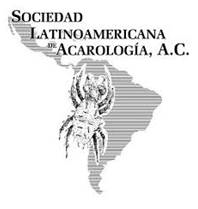 COMUNICADOEstimados miembros de la SLA y participantes interesados al IV CLAC.Como es de su conocimiento, en estos momentos en el mundo estamos atravesando la pandemia del COVID-19, lo cual ha incidido en que los países tomen distintos grados de medidas que ayuden a contener los casos, medidas que en general ha restringido los viajes internacionales y a la factibilidad de congregar masas en espacios reducidos. Debido a la complejidad de la pandemia, actualmente no podemos brindar una fecha para la realización del IV CLAC en Panamá para el 2020, y es necesario mantener una evaluación continua de la pandemia, tanto en Panamá como país sede, como en las normas del resto de los países de América. Ante tal panorama, de acuerdo con la Directiva de la SLA y el Comité Organizador del IV CLAC Panamá 2020, hemos decidido posponer hasta el 2022 el CLAC. Esto es motivado además por la organización que se ha adelantado para el próximo SIBAC en Brasil en 2021.Como organizadores, el cambio de año es consecuente a la estabilidad que se espera en la evolución de la pandemia, lo cual involucra que podamos contar con las condiciones adecuadas para aceptar el ingreso y hospedaje de los participantes al país, así como también su movilidad dentro de Panamá. Además, consideramos que es adecuado para los participantes, principalmente extranjeros, que estarán sometidos a normas de salida y regreso a su país de origen y a su disposición para sufragar los pagos relacionados a los pasajes, hospedaje, alimentación de sus participantes y costos de inscripción. A pesar de lo anterior, seguiremos con una organización que nos permita mantener información actual en la página web de la SLA, lo que incluirá la recepción de resúmenes de exposiciones e inscripciones a cursos especiales pre-congresos.Esperemos que pronto tengamos un horizonte claro en medio de la incertidumbre creada por el covid19 y que el mismo incluya que nos volvamos a encontrar. Saludos,                      Sergio Bermúdez C.					Denise Navia        Comité Organizador IV CLAC-Panamá                                 Presidenta SLA               Marisa Elizabeth Regonat 			 Juan B. Morales Malacara                        Secretaria SLA				   Director Administrativo